Publicado en 013974 , Romania el 23/11/2012 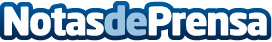 ¿Cómo conseguir que la gente diga'' Sí'' en los negocios?Hieroglifs Translations les informa que se ha cancelado el seminario de Allan Pease en Praga, República Checa.Datos de contacto:Hieroglifs Translations Romania0040726356051Nota de prensa publicada en: https://www.notasdeprensa.es/como-conseguir-que-la-gente-diga-si-en-los-negocios Categorias: Emprendedores Eventos http://www.notasdeprensa.es